433722Geschirrspülbrause-Garnitur schwarz ohne ArmaturArt. 433722 AusschreibungstextGeschirrspülbrause-Garnitur schwarz mit langem Steigrohr 3/4" aus Messing. 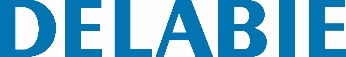 Auslaufventil inklusive: - Schwenkbares Auslaufrohr L. 200. - Volle Wasserleistung nach 1/4-Umdrehung. - Flachtelleroberteil mit verstärktem Mechanismus und ergonomischem Bediengriff. Verkalkungsarme Handbrause schwarz G 1/2B mit einstellbarem Strahl, Durchflussmenge 9 l/min. Panzerschlauch L. 0,95 m schwarz Lebensmittelqualität. Einstellbare Schelle für Wandbefestigung. Edelstahl-Tragfeder. 10 Jahre Garantie. Modell ohne Armatur, als Komplettset zur Reparatur bestehender Geschirrspülbrause-Garnituren.